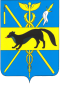 ОБЩЕСТВЕННАЯ ПАЛАТАБОГУЧАРСКОГО МУНИЦИПАЛЬНОГО РАЙОНАВОРОНЕЖСКОЙ ОБЛАСТИРЕШЕНИЕот « 14.»02.2018 года  № 1             г. БогучарОб отчете Общественной палаты Богучарского муниципального районаВоронежской области о результатахдеятельности в 2017 году	В соответствии с регламентом работы решением Общественной палаты Богучарского  муниципального района от 07.06.2016 № 6 «Об утверждении плана работы Общественной палаты Богучарского муниципального района  Воронежской области» Общественная палата Богучарского муниципального района Воронежской области р е ш и л а:1. Отчет председателя Общественной палаты Богучарского муниципального района о результатах деятельности в 2017 году принять к сведению.2. Признать деятельность Общественной палаты Богучарского муниципального района по результатам работы за 2017 год  удовлетворительной.3. Отметить в деятельности Общественной палаты Богучарского муниципального района Воронежской области положительные итоги в  решении вопросов:- проведение благотворительных акций по сбору средств нуждающимся;- оказания помощи ветеранам Великой Отечественной войны;- принятие активного участия в акциях «Белый цветок»; - приобщение молодежи к патриотическому воспитанию.Председатель Общественной палатыБогучарского муниципального районаВоронежской области                                                                Е.В.Андросова